Муниципальное дошкольное образовательное учреждение детский сад «Сказка» города Николаевска Волгоградской областиУтверждено:Заведующий МДОУ «Сказка»______________ Т.В. Меденцова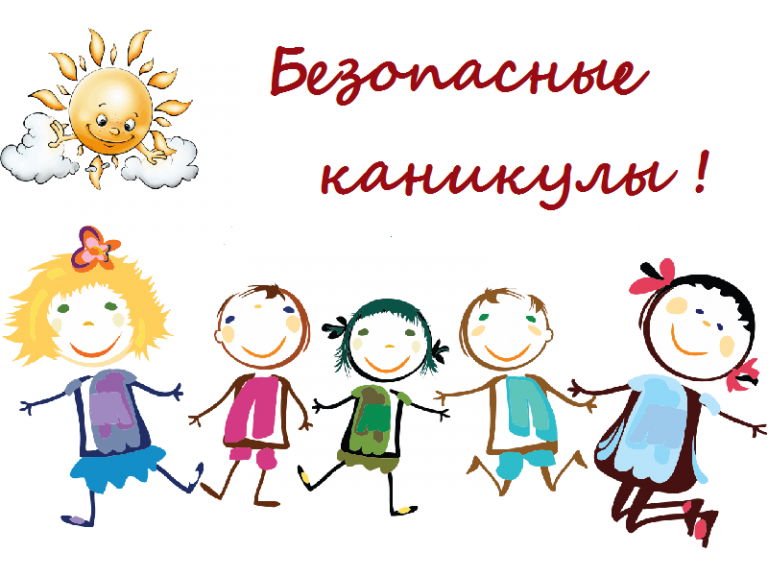 Акция для родителей группы раннего возраста на тему: «Безопасные каникулы»Подготовила:воспитатель Коноваленко А.В.Октябрь 2018 год     Наступает период осенних каникул и в нашей группе была проведена акция для родителей на тему: «Безопасные каникулы!». Родителям были розданы памятки и буклеты, призывая соблюдать правила дорожного движения. Но, находясь на улице, не забывайте, что по улицам всегда движется транспорт. Поэтому играйте во дворах, в садиках или на специальных детских площадках. Не выбегайте на проезжую часть дороги, так как, увлёкшись играми, вы можете не заметить идущего по ней транспорта. А это может привести к большой беде.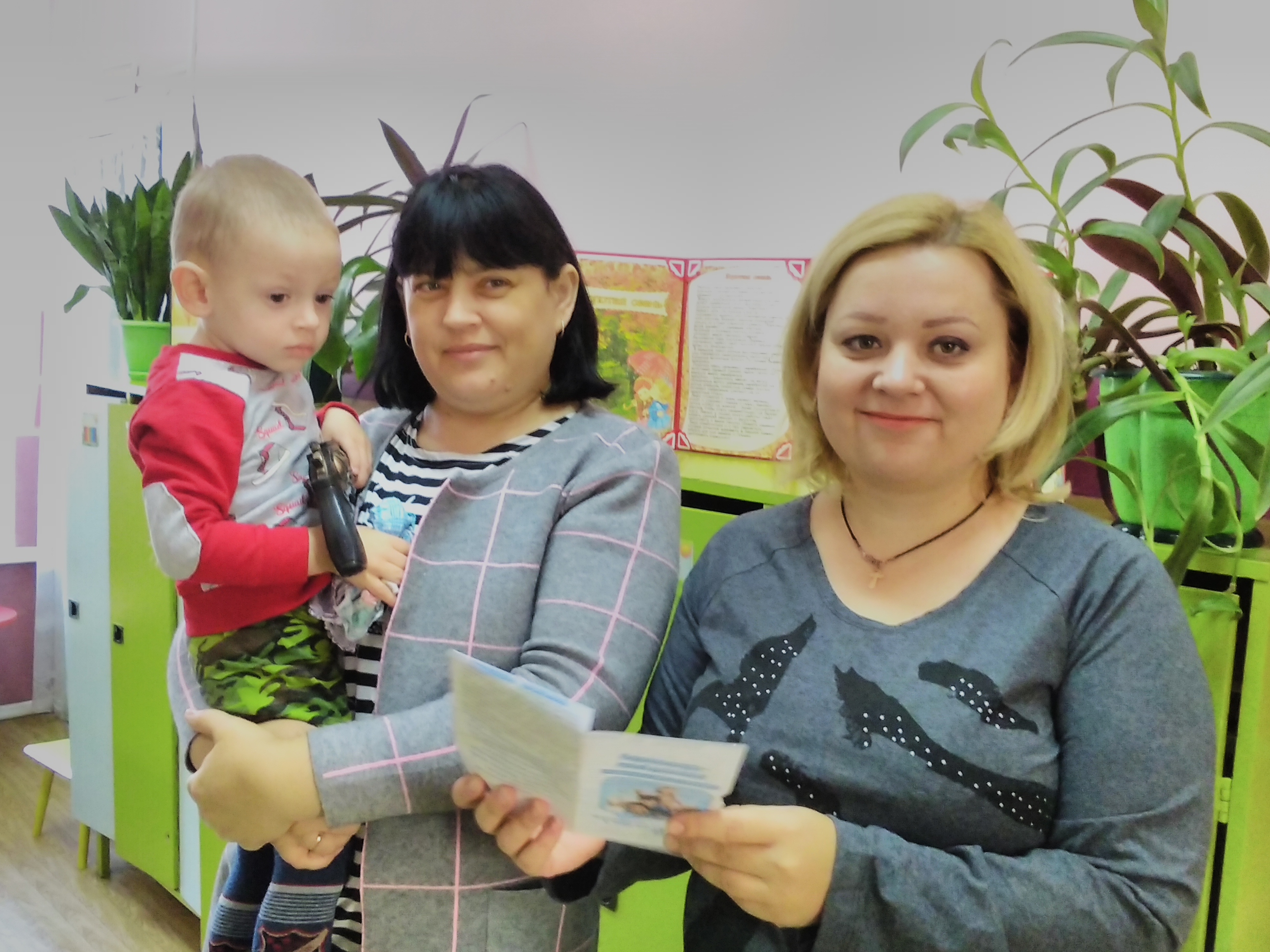 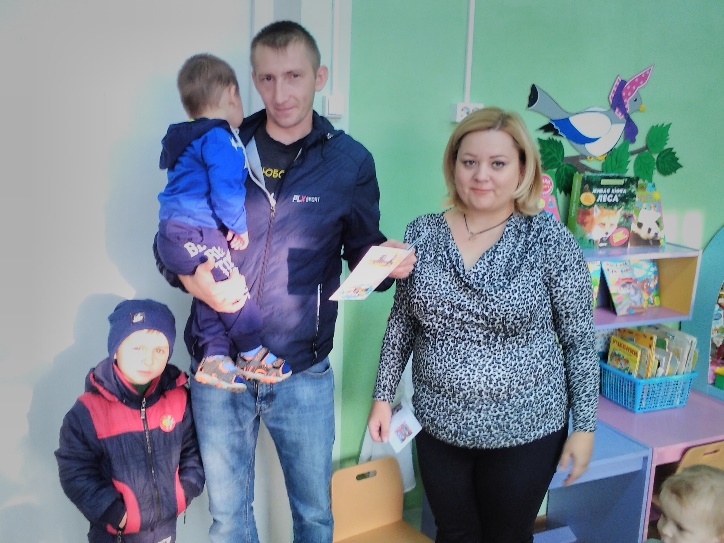 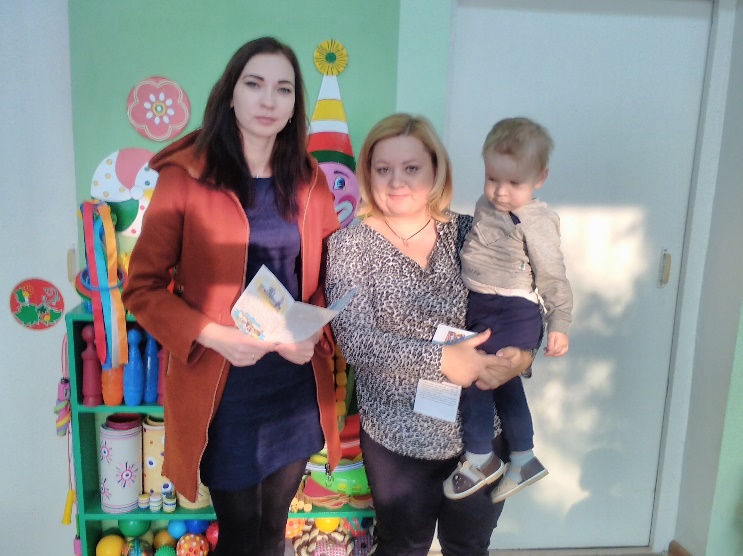 